U suradnji s Udrugom Gluhih Karlovac 5.veljače započela je  prva od osam radionica učenja Hrvatskog znakovnog jezika. Šesnaest (16) učenika 4., 5. i 6.razreda  će  na jednostavan i zabavan način naučiti osnove znakovnog jezika te se educirati o kulturi gluhih osoba i ostalih načina njihove komunikacije.Radionice će se provoditi u našoj školi svaki drugi tjedan-utorkom u vremenu od 17:00 do 18:00 sati. Voditelji  radionica su ovlašteni tumači/prevoditelji Zorica Pluščec i Dijana Leka.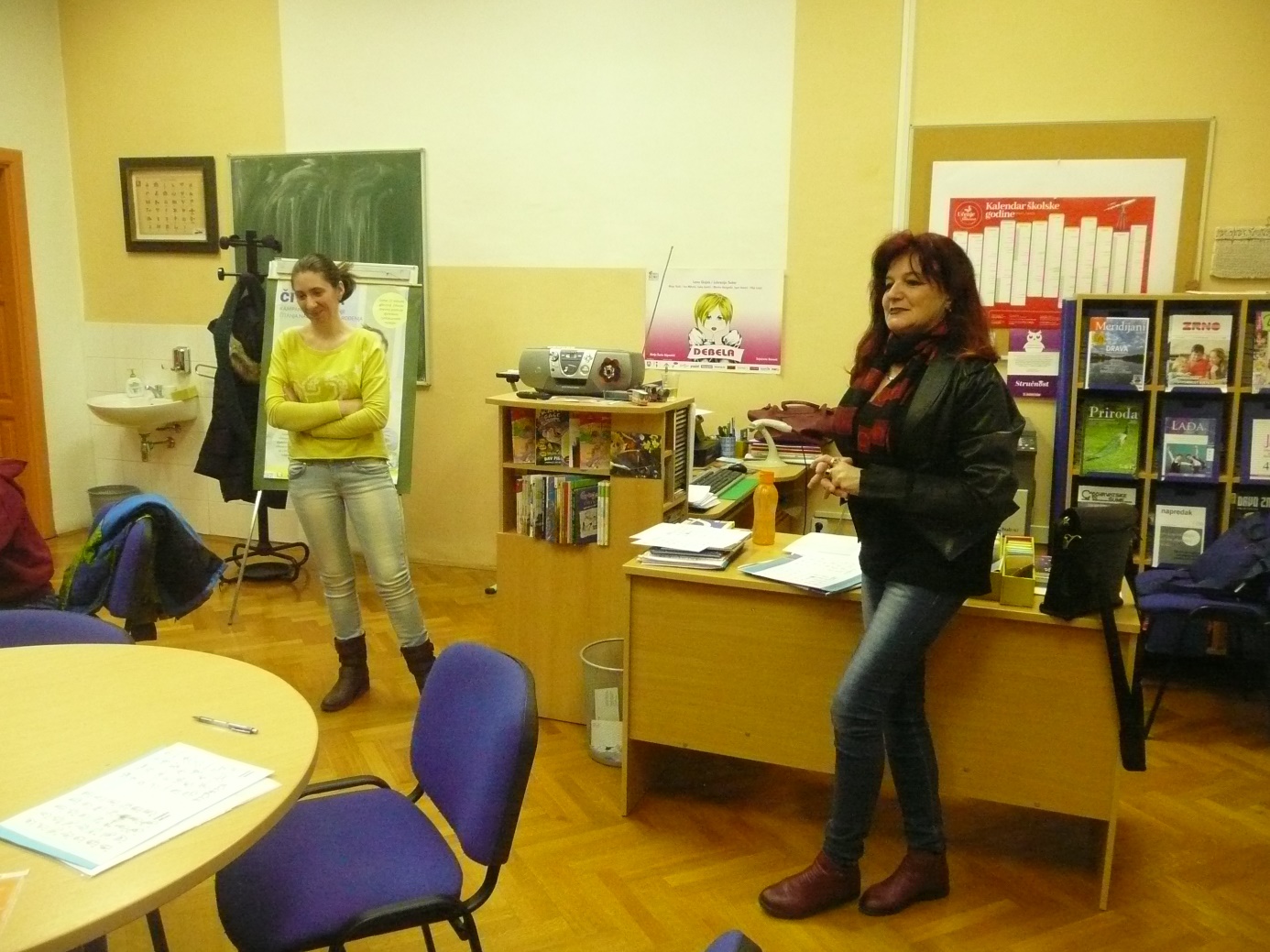 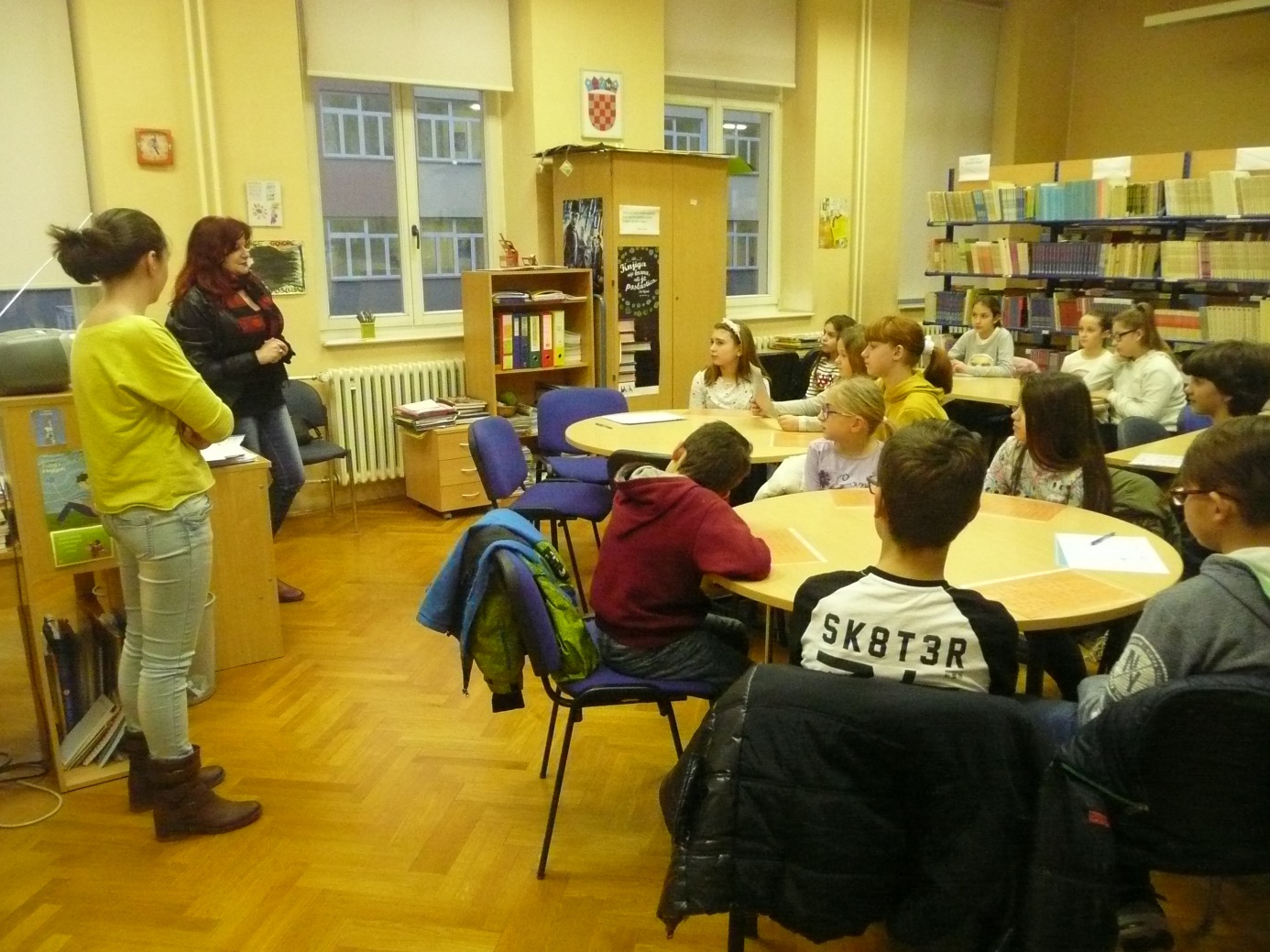 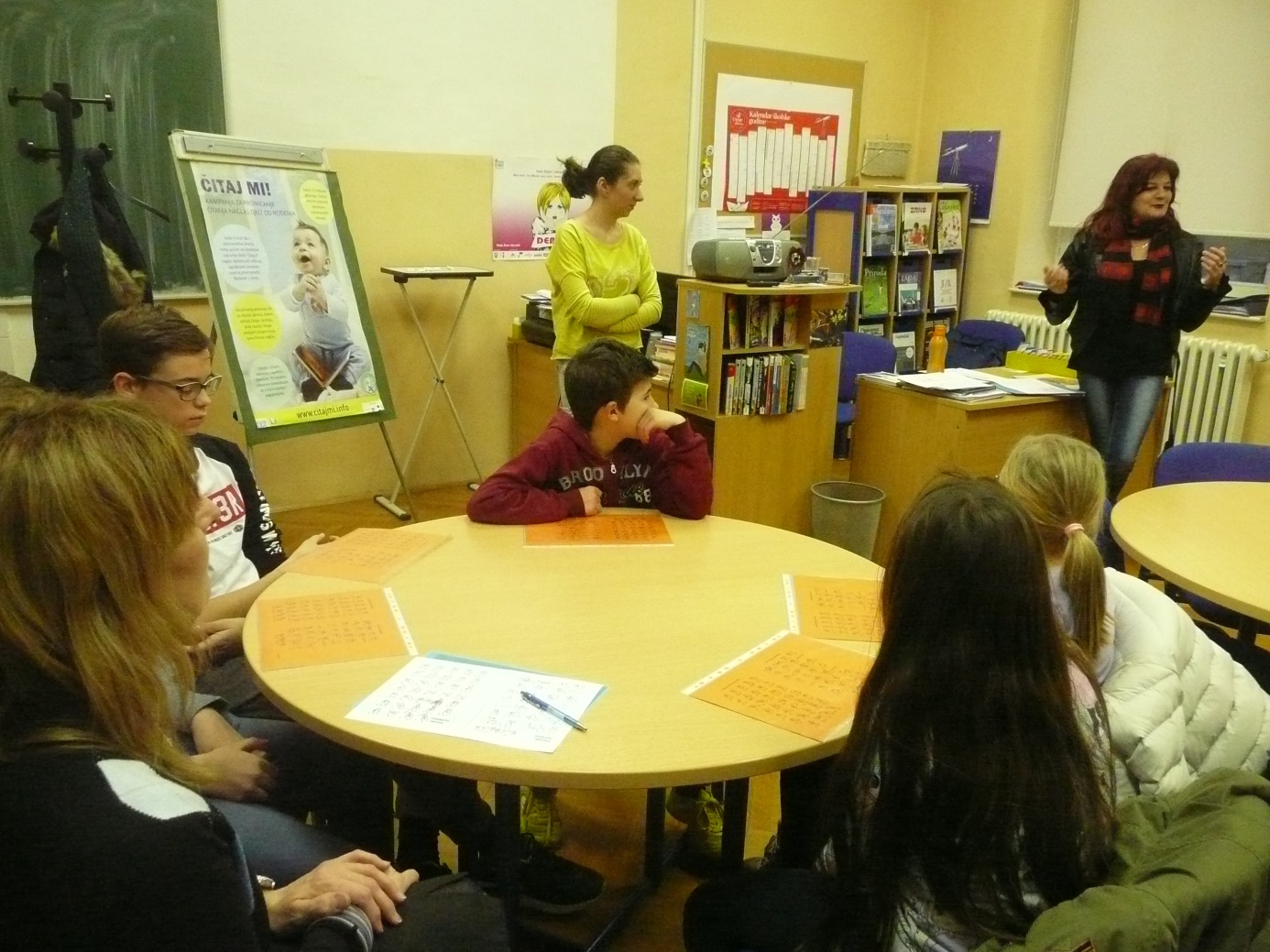 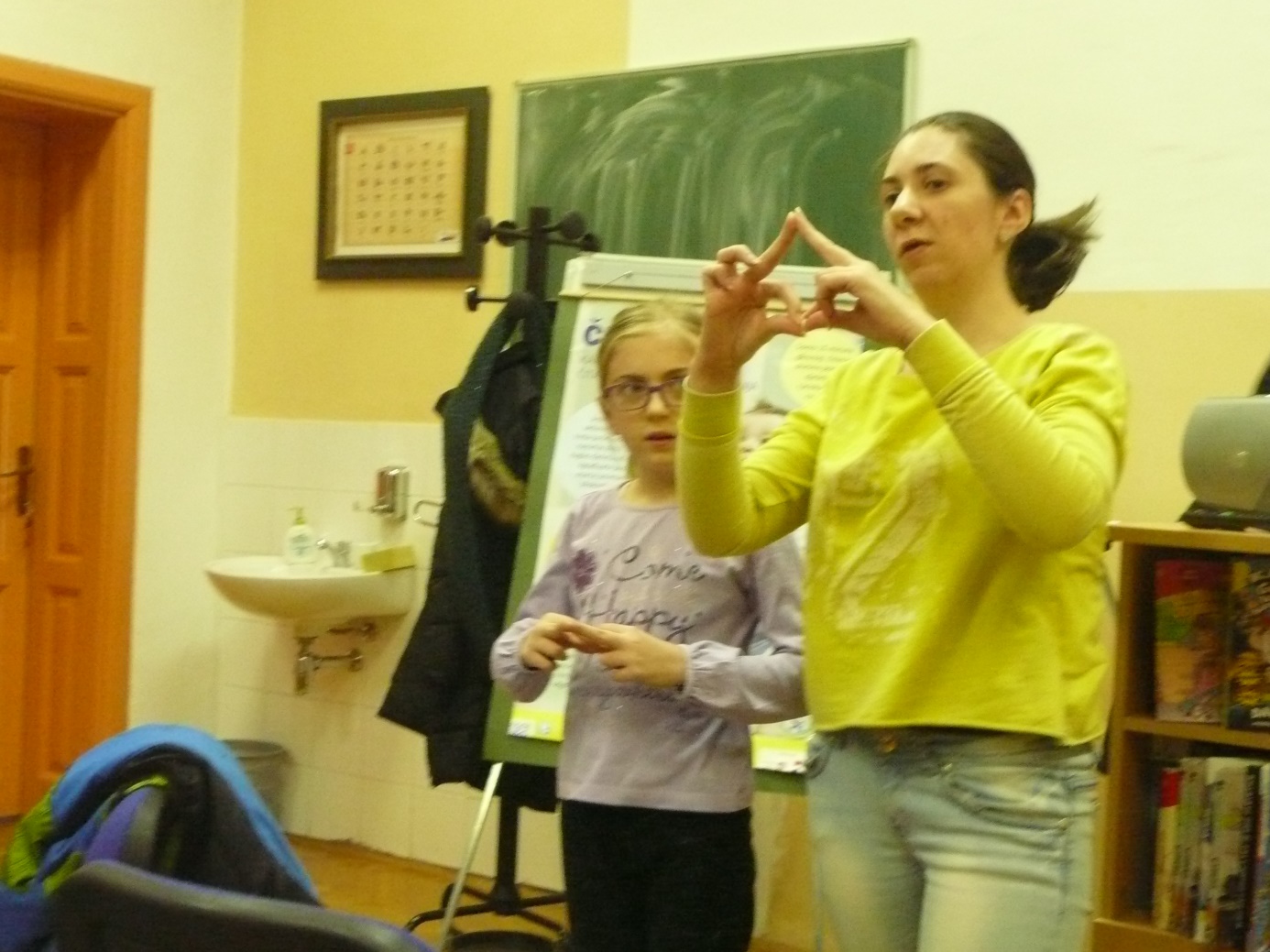 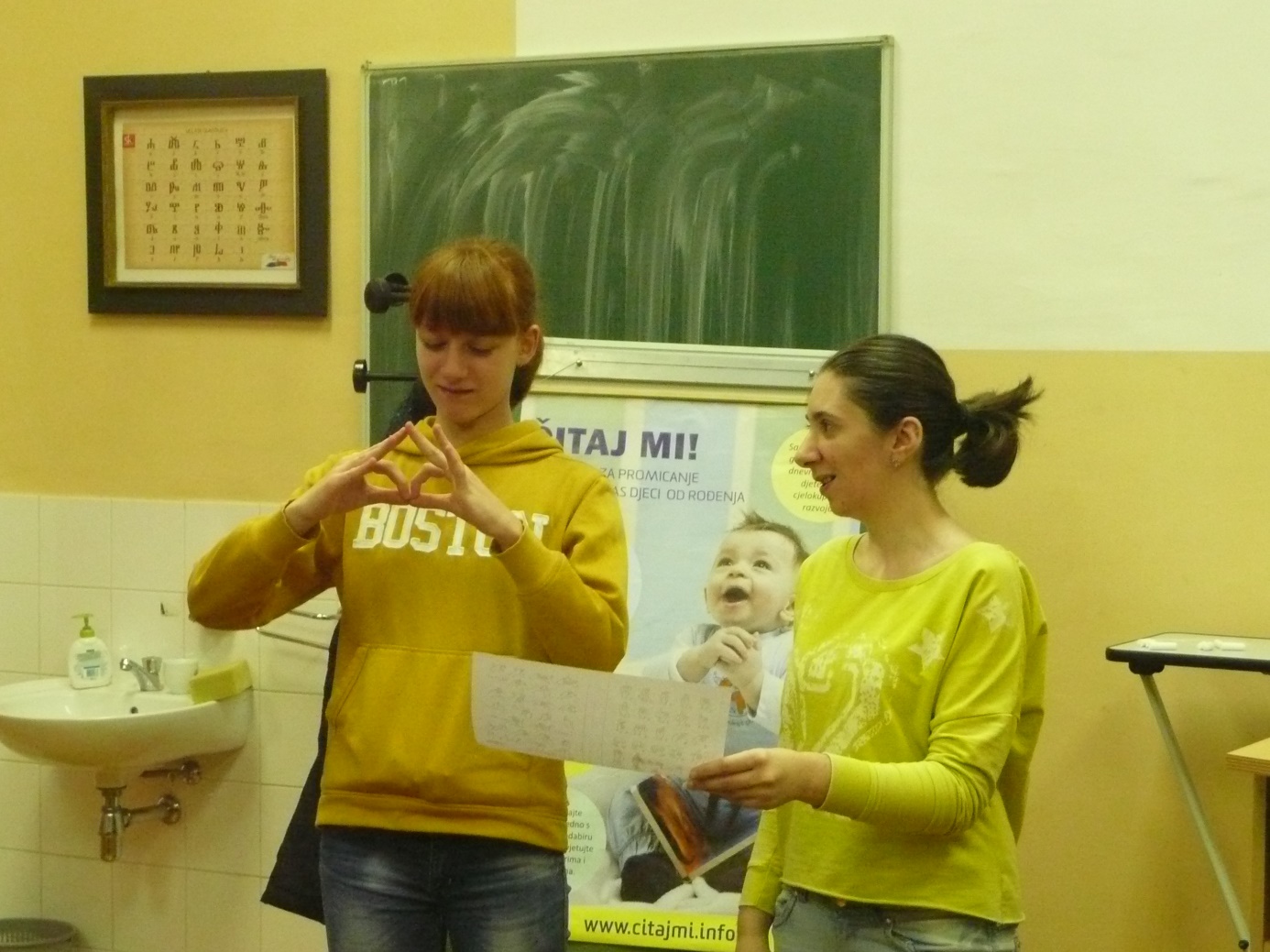 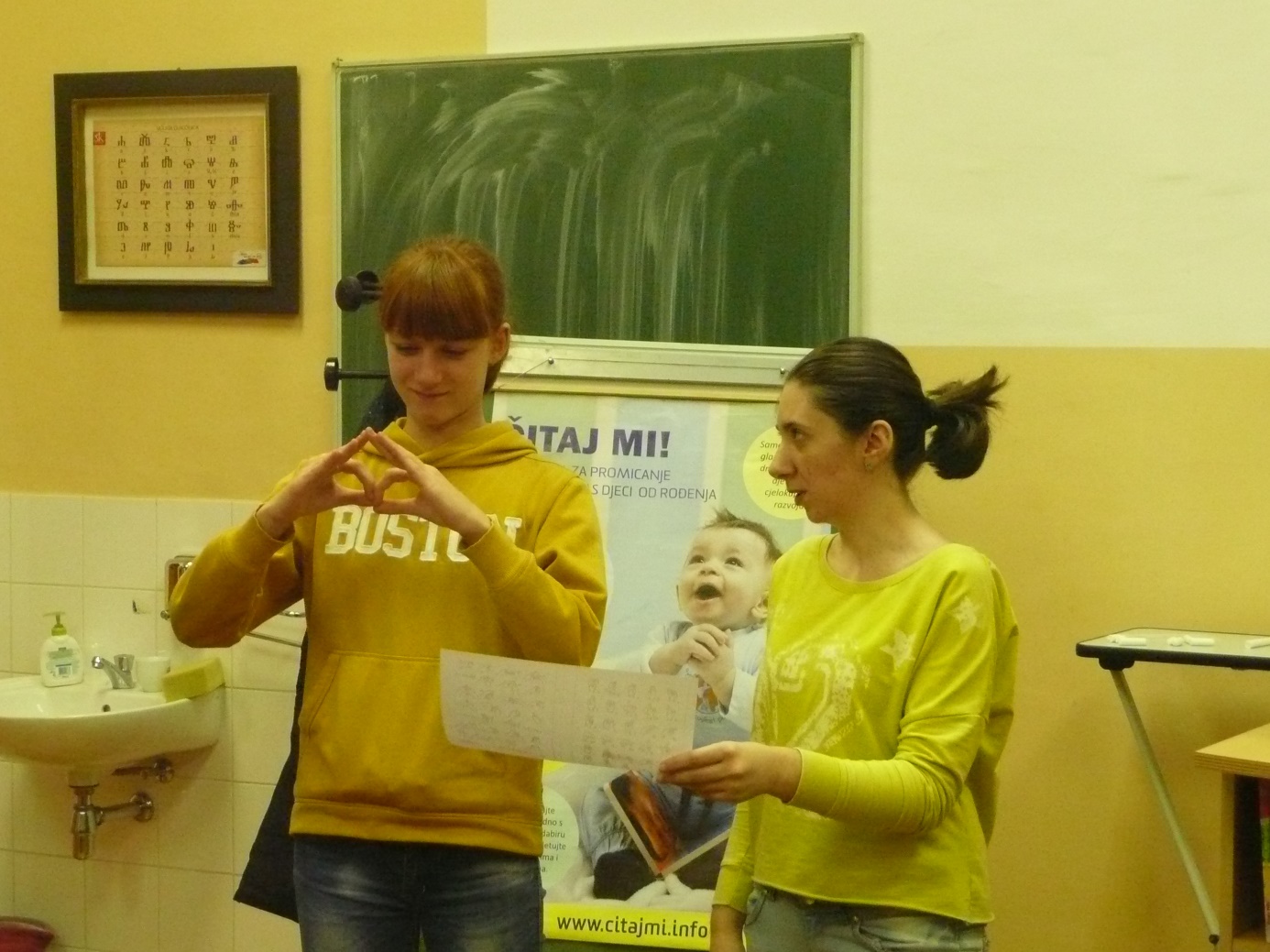 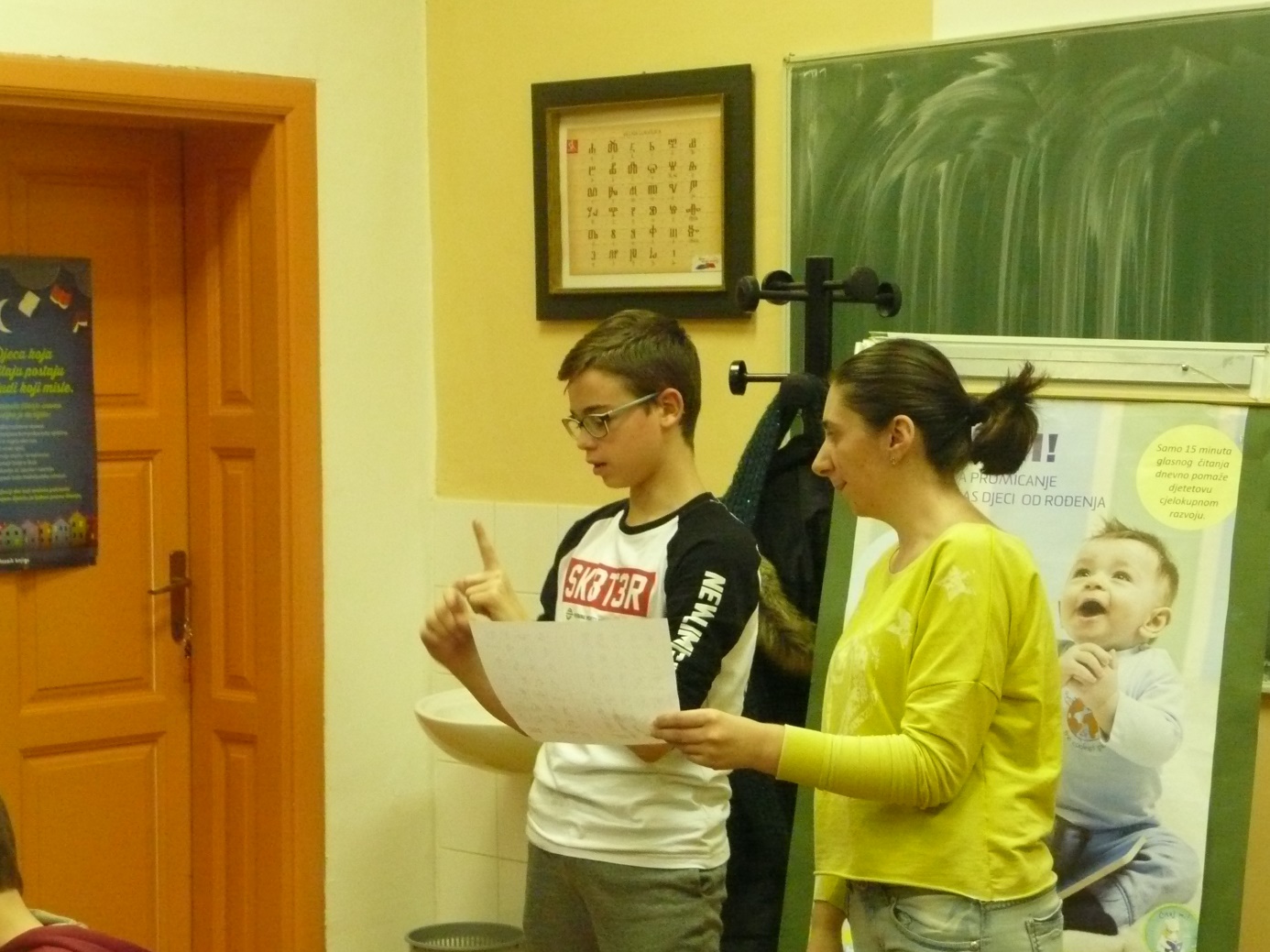 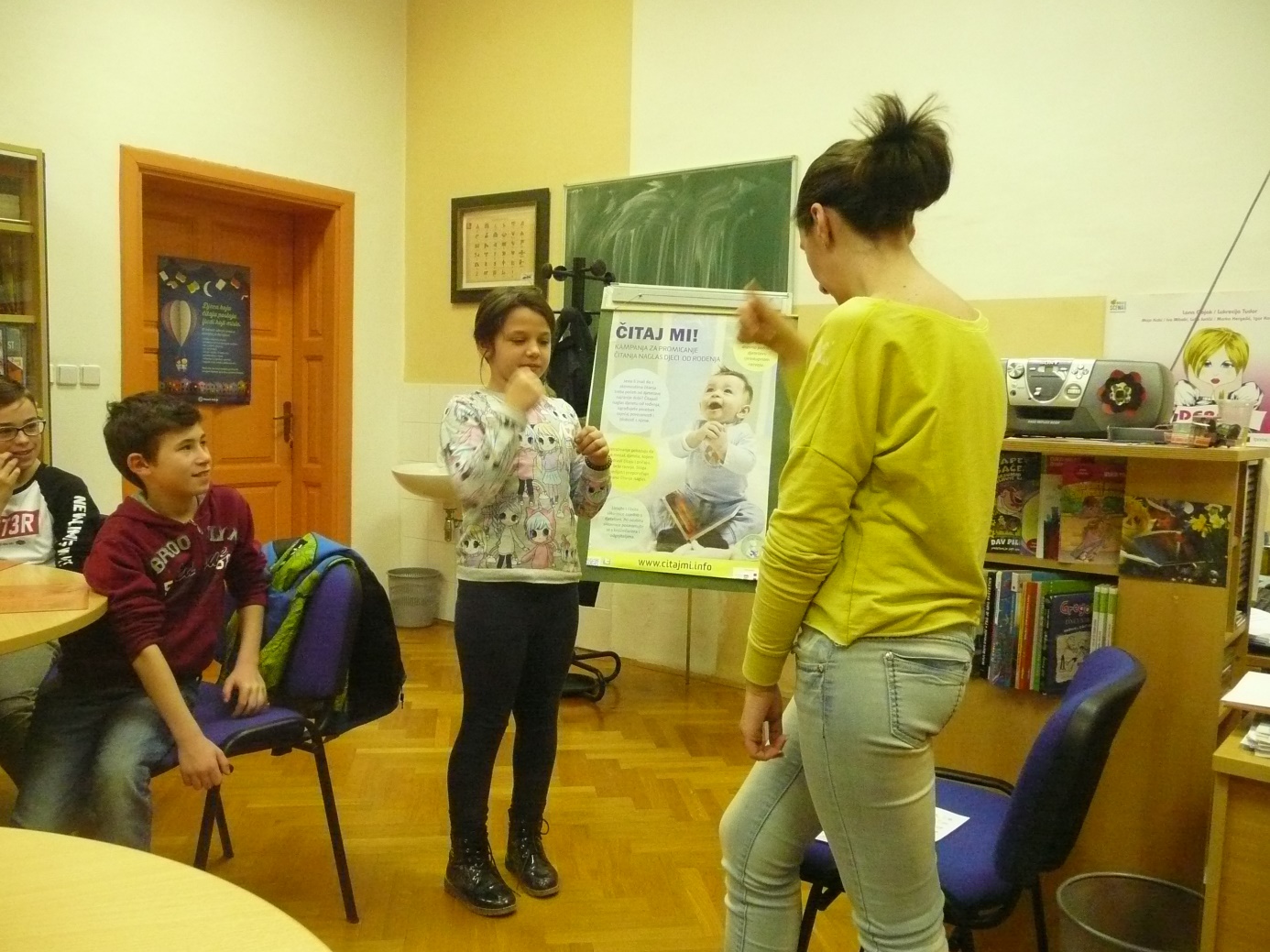 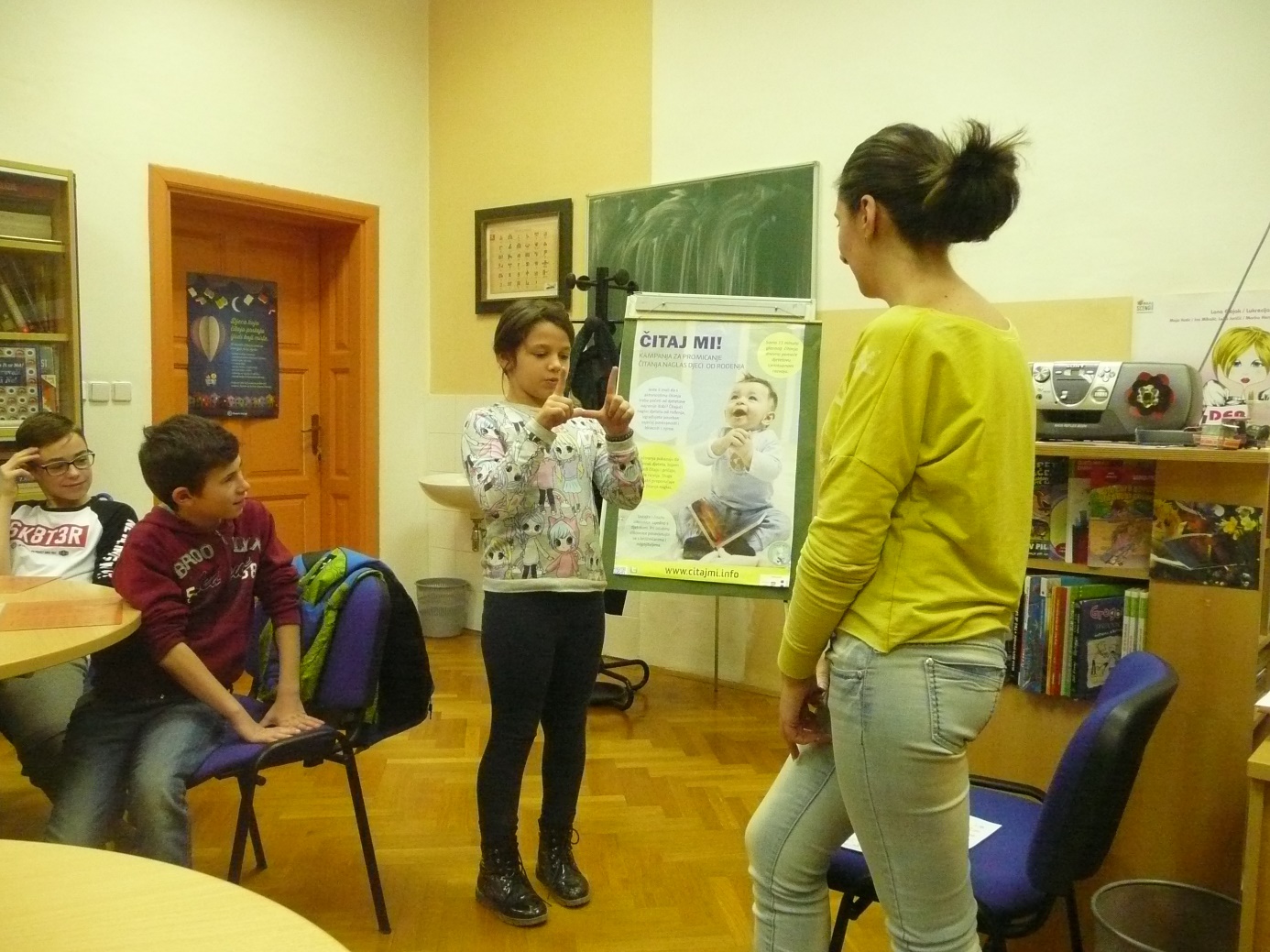 